officedown ExampleDavid Gohel2020-05-15PrerequisitesThis is a sample book written with R package bookdown and R package officedown.The officedown package can be installed from CRAN or Github: install.packages("officedown")
# remotes::install_github("davidgohel/officedown")Introductionft_link <- fp_text(font.size = 9, italic = TRUE, color = "#C32900", font.family = "Cambria")The purpose of this bookdown is to test the functionality of the officedown package. It contains texts of no interest but illustrates most of the functions of the package.List demoThis is a linked reference to Chapter .This is a linked reference to Chapter .This is a linked reference to Chapter .Figures and tables can have auto-numbered captions that can also be cross referenced:This is a linked reference to a figure: , its number is computed by Word and it’s linked to the corresponding graphic when clicking on it.This is a linked reference to a table: , its number is computed by Word and it’s linked to the corresponding table when clicking on it.An itemAn itemAn itemAn itemAn itemAn itemAn itemTables of contentTable of figuresTable of tablesYou can use officer code :block_toc(style = "Table Caption")Table of contentTablesThis is famous mtcars dataset:head(dat, n = 10)Table : mtcarsThis is famous iris dataset:head(iris)Table : irisSectionA two columns sectionLorem ipsum dolor sit amet, consectetur adipiscing elit. Nulla eu pulvinar arcu, quis aliquam dui. In at cursus ante. Vestibulum non sagittis lacus. Duis vitae iaculis dui. Vivamus tempor, nibh ut pretium tempus, enim lorem dignissim quam, at euismod massa magna at magna.Curabitur ligula quam, iaculis faucibus orci quis, vestibulum lobortis lectus. Suspendisse fringilla nisl pulvinar, laoreet tellus sed, sollicitudin tortor. Donec consequat congue erat in iaculis.Lorem ipsum dolor sit amet, consectetur adipiscing elit. Nulla eu pulvinar arcu, quis aliquam dui. In at cursus ante. Vestibulum non sagittis lacus.End of two columns sectionLorem ipsum dolor sit amet, consectetur adipiscing elit. Nulla eu pulvinar arcu, quis aliquam dui. In at cursus ante. Vestibulum non sagittis lacus. Duis vitae iaculis dui. Vivamus tempor, nibh ut pretium tempus, enim lorem dignissim quam, at euismod massa magna at magna.Lorem ipsum dolor sit amet, consectetur adipiscing elit. Nulla eu pulvinar arcu, quis aliquam dui. In at cursus ante. Vestibulum non sagittis lacus. Duis vitae iaculis dui. Vivamus tempor, nibh ut pretium tempus, enim lorem dignissim quam, at euismod massa magna at magna.Landscape sectionLorem ipsum dolor sit amet, consectetur adipiscing elit. Nulla eu pulvinar arcu, quis aliquam dui. In at cursus ante. Vestibulum non sagittis lacus. Duis vitae iaculis dui. Vivamus tempor, nibh ut pretium tempus, enim lorem dignissim quam, at euismod massa magna at magna. Sed facilisis dapibus diam nec volutpat.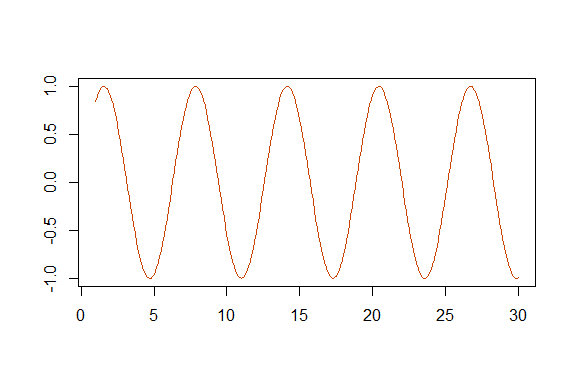 Figure : sin functionSection marginsThis is a custom text and the formatting of the paragraph is modified img.file <- file.path( R.home("doc"), "html", "logo.jpg" )
text_format <- fp_text(bold = TRUE, font.size = 24, font.family = "Bradley Hand", color = "#006699")
fpar_1 <- fpar(
  ftext("Hello World, how ", prop = text_format ),
  external_img(src = img.file, height = 1.06/3, width = 1.39/3),
  ftext(" you?", prop = text_format ), fp_p = fp_par(text.align = "center") )
fpar_1Hello World, how  you?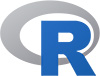 The following instructions define the section that applies to the text preceding it up to the end of the previous section.ps <- prop_section(
  page_margins = page_mar(bottom = 1, top = 2, left = 1.5),
  type = "oddPage"
)
block_section(ps)Lorem ipsum dolor sit amet, consectetur adipiscing elit. Nulla eu pulvinar arcu, quis aliquam dui. In at cursus ante. Vestibulum non sagittis lacus. Duis vitae iaculis dui. Vivamus tempor, nibh ut pretium tempus, enim lorem dignissim quam, at euismod massa magna at magna. Sed facilisis dapibus diam nec volutpat. Maecenas facilisis dapibus egestas. Curabitur dignissim pharetra pulvinar. Nunc bibendum elit sed cursus congue. Curabitur ligula quam, iaculis faucibus orci quis, vestibulum lobortis lectus. Suspendisse fringilla nisl pulvinar, laoreet tellus sed, sollicitudin tortor. Donec consequat congue erat in iaculis. Curabitur luctus tellus ut turpis iaculis, nec laoreet ligula scelerisque.Graphicsyear <- function(x) as.POSIXlt(x)$year + 1900
ggplot(economics, aes(date, unemploy / pop)) +
  geom_line() + theme_minimal()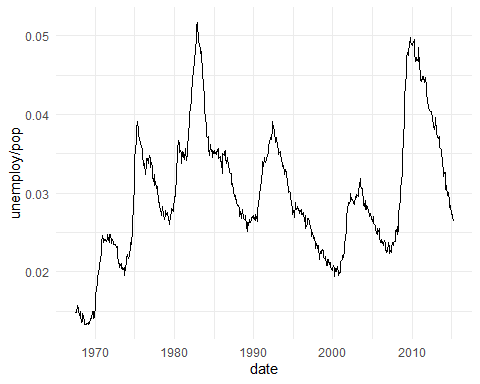 Figure : economics plotMath latex in captions is supported:ggplot(mpg, aes(displ, cty, color = trans)) + geom_point() + theme_minimal()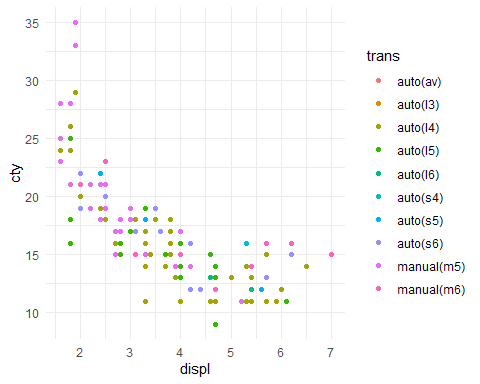 Figure : carmpgcyldisphpdratwtqsecvsamgearcarbMazda RX421.06160.01103.902.62016.460144Mazda RX4 Wag21.06160.01103.902.87517.020144Datsun 71022.84108.0933.852.32018.611141Hornet 4 Drive21.46258.01103.083.21519.441031Hornet Sportabout18.78360.01753.153.44017.020032Valiant18.16225.01052.763.46020.221031Duster 36014.38360.02453.213.57015.840034Merc 240D24.44146.7623.693.19020.001042Merc 23022.84140.8953.923.15022.901042Merc 28019.26167.61233.923.44018.301044Sepal.LengthSepal.WidthPetal.LengthPetal.WidthSpecies5.13.51.40.2setosa4.93.01.40.2setosa4.73.21.30.2setosa4.63.11.50.2setosa5.03.61.40.2setosa5.43.91.70.4setosa